Муниципальное бюджетное дошкольное образовательное учреждение«Детский сад с приоритетным осуществлением деятельности по физическому направлению развития детей № 30»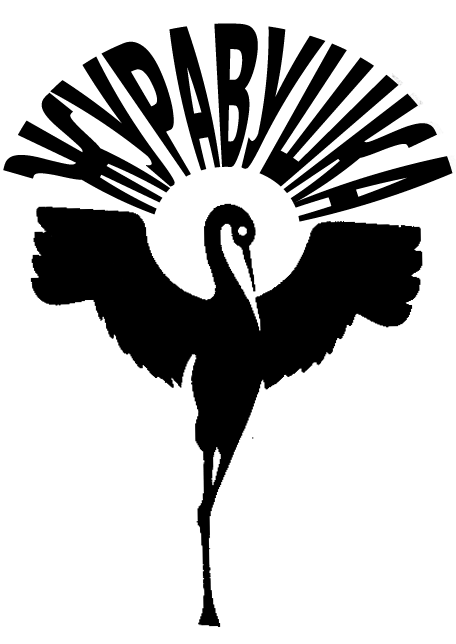 ПОЗНАВАТЕЛЬНО-РЕЧЕВОЙ ПРОЕКТ«Защитники отечества»для воспитанников подготовительной к школе группы(6 – 7 лет)Разработал: Бучина Н.В.воспитатель2021г.Познавательно-речевой проект «Защитники отечества»для воспитанников подготовительной к школе группы.Актуальность проекта: В настоящее время воспитание патриотизма - трудная задача, решение которой требует терпения и такта. К сожалению, мало кто знает историю праздника – 23 февраля, в связи с чем он был установлен. Реализация данного проекта позволит сформировать у детей знания о празднике 23 февраля, расширит их познания об истории родной страны, позволит воспитать желание идти в армию, защищать свою страну и своих близких.Цель проекта: Формирование патриотических чувств у детей старшего дошкольного возраста.Задачи проекта:1. Познакомить детей с историей и традициями праздника 23 февраля — Днем Защитника Отечества.2. Способствовать развитию нравственного воспитания, воспитывать уважительное отношение к защитникам нашей Родины.3. Систематизировать, расширить и обобщить знания о Российской Армии, родах войск, военной технике.4. Развивать интерес детей к истории родного Отечества, к истории формирования и становления Российской армии от Древней Руси до современности.5. Познакомить с героями разных поколений, учить узнавать их по фотографиям.6. Активизация словаря, развитие коммуникативных умений и навыков взаимодействия с окружающими людьми (взрослыми и детьми).Методы и приемы:- Наглядные: наблюдение, рассматривание книжных иллюстраций, альбомов.- Словесные: беседы, чтение художественной литературы, заучивание стихов,слушание музыкальных произведение, просмотр м/ф., отгадывание загадок.- Игровые: дидактические игры; сюжетно – ролевые игры; подвижные игры;развлечения.- Практические: продуктивная деятельность.Тип проекта: исследовательский, познавательно-речевой.Вид проекта: краткосрочный, групповой.Сроки реализации проекта: 15.02.2021-25.02.2021Участники проекта: дети подготовительной к школе группы, воспитатели, инструктор по физической  культуре, музыкальный руководитель,  родители.Предполагаемый результат проекта:- Формирование у детей знаний о празднике 23 февраля, его истории и традициях.- Расширение представлений у детей об армии России, ее защитниках (познакомить с видами вооруженных сил).- Знакомство  с героями Российской армии, учить узнавать их по фотографиям, на картинах известных художников.- Совместное творчество родителей и детей. Участие в данном проекте поможет детям систематизировать полученные знания и применять их в различных видах детской деятельности.ЭТАПЫ РЕАЛИЗАЦИИ ПРОЕКТА: 1 этап - Поисковый1. Сбор, анализ и систематизация информации о празднике 23 февраля.2. Изучение методической и специальной литературы по теме проекта.3. Подбор наглядного и демонстрационного материала, стихов, загадок, пословиц по теме проекта.4. Подбор технических средств обучения (мультфильмы «Три богатыря», «Алеша Попович и Тугарин Змей»).5. Создание мультимедийной презентации «23 февраля».6. Оснащение развивающей среды: - Книжный уголок: Е. Александрова «Будущим защитникам Отечества», Н. Мигунова «Защитники Отечества», В. Косовицкий  «Будущий мужчина», Е. Трушина «Посвящается героям».- Уголок речевого развития:  серии демонстрационных картин, репродукции художников: В.Васнецов «Три богатыря», Рерих «Куликовская битва«, В. Суриков «Переход Суворова через Альпы».- Уголок творчества и рисования: трафареты, обводки (вооруженные силы), книжки — раскраски.- Спортивный уголок: комплексы утренней гимнастики с упражнениями по теме проекта; картотека подвижных игр, физкультминуток.2 этап — Практический1. Познание. Формирование целостной картины мира, социальных объектов, воспитание нравственности и патриотичности у детей: - НОД «Слава Армии родной в день ее рождения».  Цель: Закрепить представления о роли Армии в истории России.2. Конструктивная деятельность: - НОД «Строительство кораблей, самолетов, танков».Цель: Знакомство с  разными видами военной техники. 3. Физическая культура. Здоровье: - Проведение физкультурных эстафет в зале и на прогулке, подвижных игр, спортивное развлечение «Зарница» на территории детского сада.4. Коммуникация. Развитие речи. Чтение художественной литературы:- Чтение русские былины о богатырях «Илья Муромец, Добрыня Никитич и Алеша Попович», Е. Александрова «Будущим защитникам Отечества», Н. Мигунова «Защитники Отечества», Е. Трушина «Посвящается героям», В. Косовицкий «Будущий мужчина», Г.Х. Андерсена «Огниво»- Беседа по картине: В.Васнецова «Три богатыря», рассматривание портретов военноначальников разного времени (обсуждение сходства и различия их внешнего вида, определение характера). - Беседы по теме: «Я — защитник», «Вооруженные силы России», «Военные профессии», разучивание стихотворений ко Дню Защитника Отечества. Разучивание песен на музыкальном занятии, проведение музыкального развлечения «Буду Родине служить».5. Художественно — эстетическое творчество: - Слушание музыки (военный марш);   рисование «Мой папа - солдат», «Наша Армия на страже мира»; изготовление подарков  для мальчиков, для пап, дедушек «Творческая мастерская – Подарок от души»; лепка «Военные учения», «Танк»; аппликация и ручной труд «Морячок», «На страже Родины».6. Совместная деятельность взрослых и детей в ходе режимных моментов.- «Я одеваюсь, как солдат, быстрее всех» (эстафета при сборе на прогулку).- Подвижные игры в зале: «Служебные собаки» (перелезаем через «гусеницу», «Мы — разведчики» (проползаем под веревкой, не задевая ее). - Ситуативные беседы, беседы — рассуждения. Рассматривание альбомов, иллюстраций, открыток и энциклопедий по теме проекта. Чтение рассказов, стихотворений, энциклопедической информации.7. Игровая деятельность: дидактические игры, настольно - печатные игры, развивающие игры по теме проекта;внесение военной и медицинской формы в сюжетно — ролевые игры: «Сестра милосердия», «В штабе», «В море».8. Работа с родителями:- Знакомство родителей с темой проекта.- Привлечение родителей к созданию альбома «Наши защитники», составление мини-рассказов о папах и дедушках, оформление их фотографий в военной форме.- Консультации для родителей: «Как воспитывать мальчиков»; «В здоровом теле — здоровый дух»; «Воспитываем патриотов»; «Отец как воспитатель»3 этап - Итоговый- Стенд «Наши защитники».- Выставка военной техники. - Рисунки «Мой папа - солдат». - Поделки из пластилина «Военные учения», «Танк».- Музыкальное развлечение «Буду Родине служить».- Презентация проекта воспитанниками подготовительной группы. Итоги проекта: Реализация данного проекта способствовала сближению родителей, детей и педагогов. Совместные мероприятия способствовали обогащению знаний детей о празднике «23 февраля»; совместно с родителями и воспитателями участвовали в проектной деятельности. Дети смогли повысить собственную самооценку, они внесли вклад в общее дело, радовались своим успехам и успехам своих товарищей, ощущали свою значимость в группе, в спортивных соревнованиях.Приложение 1Беседа с детьми в подготовительной группе по теме:«Есть такая профессия – Родину защищать»Цель занятия:Познакомить детей с историей праздника, военными профессиями; прививать любовь к Родине; формирование позитивного мнения детей о воинской службе.Оборудование: мультимедийная презентация.Ход занятия.Ребята, февраль – это месяц  военно-патриотической работы. В феврале много знаменательных дат, но сегодня мы с вами поговорим о военных профессиях. И тема нашей беседы: «Есть такая профессия – Родину защищать».- Давайте вспомним, когда мы поздравляем всех мужчин.-  Что же значит этот праздник?23 февраля в России отмечается как День защитника Отечества.В этот день мы отдаем дань уважения и благодарности тем, кто мужественно защищал родную землю от захватчиков, а также тем, кто в мирное время несет нелегкую и ответственную службу. Вместе с этим особое внимание мы уделяем мальчикам и юношам, тем, кому в недалеком будущем предстоит встать на защиту Отечества. Сегодня мы отмечаем этот праздник уже не как день рождения Красной Армии, а как день настоящих мужчин. Наших ЗАЩИТНИКОВ в широком смысле этого слова!  Слайд № 3.- А может кто-то знает, как раньше называли день Защитника Отечества? (мнения детей).- Послушайте. В российской истории до недавних пор 23 февраля отмечался как День Советской армии и Военно-морского флота. В феврале 1918 года (заканчивалась I мировая война) Красная армия успешно отразила натиск немецких войск. Ныне этот праздник переименован в День защитника Отечества.   23 февраля – это всенародный праздник, вселяющий в нас радость, в этот день чествуются все защитники от мала до велика, ведь Вооруженные силы страны хранят наш с вами мир и покой.Сейчас мы с вами подробно поговорим о людях военных профессий..- Какие военные профессии вы знаете? (ответы детей). Отгадайте загадки. Подрасту, и вслед за братомТоже буду я солдатом,Буду помогать емуОхранять свою ...(страну)Брат сказал: "Не торопись!Лучше в школе ты учись!Будешь ты отличником –Станешь ...(пограничником).- Посмотрите на отличительные знаки пограничников, а вот здесь пограничники несут свою службу.- Отгадайте, о ком речь?Самолет парит, как птица,Там  - воздушная граница.На посту и днем, и ночьюНаш солдат – военный …(летчик) .- А  к каким родам войск мы можем отнести летчиков? (мнение детей). Это военно-воздушные силы, или как их кратко называют – войска ВВС.- Познакомьтесь с боевыми машинами летчиков. С краткой характеристикой.- Самолеты могут взлетать и садиться не только на землю, но и на палубу корабля.- Кроме самолетов, к воздушному флоту  относятся вертолеты.- Ребята, какие войска кроме пограничных и военно-воздушных вы знаете? (ответы детей).Сухопутные войска — это вид Вооруженных сил, «предназначенный для отражения удара захватчика на военных действиях, удержания занимаемых территорий, районов, рубежей, а также разгрома группировок войск и овладения территорией противника».В состав Сухопутных войск входят мотострелковые, танковые, ракетные войска и артиллерия, войсковая ПВО, специальные войска, воинские части и учреждения тыла. Кто это? Угадайте?Снова в бой машина мчится,Режут землю гусеницы,Та машина в поле чистомУправляется… (танкистом)- А это боевые помощники танкистов с краткой характеристикой (беседа с детьми).- Кроме танковых и мотострелковых войск к сухопутным относятся войска противовоздушной обороны. Посмотрите на их отличительные знаки.- Познакомьтесь с техникой ПВО, зенитно-ракетный комплекс.- В подразделения сухопутных войск входят войска связи. Связисты за работой.- Ребята, мы с вами познакомились с военно-воздушными силами, пограничными и сухопутными войсками, войсками ПВО и связи. Как вы считаете, о людях какой военной профессии мы забыли?Моряком ты можешь стать,Чтоб границу охранятьИ служить не на земле,А на военном… (корабле).- Совершенно верно – это военно-морской флот. На мачте наш трехцветный флаг,На палубе стоит моряк.И знает, что моря страны,Границы океановИ днем, и ночью быть должныПод бдительной охраной! Итог:- Вот и подошло к концу наше путешествие, мы с вами узнали о некоторых военных профессиях, познакомились с их боевыми машинами, отличительными знаками. А как вы считаете, можно ли просто так стать военным? (ответы детей). Конечно же нет, любой военной профессии надо учиться.Любой профессии военнойУчиться надо непременно,Чтоб быть опорой для страны,Чтоб в мире не было ...(войны).- Наши мальчики тоже будущие защитники.Приложение 2Анкета для родителей«Нравственно-патриотическое воспитание ребенка»Уважаемые родители! Просим Вас ответить на несколько вопросов.Данная анкета является анонимной, поэтому, пожалуйста, будьте предельно откровенны.1. Считаете ли вы себя компетентным в вопросах патриотического воспитания?1.      Да2.      Нет2.Что для вас означает выражение «быть патриотом»?_______________________________________________________________________________________________________________________________ 3.Считаете ли вы важным воспитание у детей дошкольного возраста нравственно-патриотических чувств?1.      Да2.      Нет4. Где, по-Вашему, ребенок получает основы патриотизма?1.      В школе2.      В семье3.      В детском саду5. Есть ли у вашего ребенка желание узнавать о своем родном поселке, городе?1.      Да2.      Нет3.      Иногда6. Рассказываете ли вы своему ребенку о нашем поселке, его истории, знаменитых людях?1.      Да2.      Нет3.      Иногда7. В каких местах нашего поселка, города вы любите бывать со своим ребенком?
8. Что лично вы делаете для воспитания у своего ребенка любви к родному краю?_________________________________________________________________________________________________________________________________9. Какой помощи в этом направлении Вы ждете от детского сада?___________________________________________________________________________________________________________________________________ БЛАГОДАРИМ ВАС!Приложение 3Беседа для детей о профессии ВоеннослужащийДорогие ребята! Давайте побеседуем о профессии военнослужащего.Кто такой военнослужащий? Это человек, состоящий на военной службе.Я уверена, что каждый из вас видел по телевизору военный парад, который проходит 9 мая, в День Победы нашего народа в войне против фашисткой Германии.По Красной площади идут стройными рядами, чеканя шаг, представители всех родов войск. На них парадная форма.Блестят на солнце ордена и медали ветеранов, собравшихся на трибунах, чтобы посмотреть праздничный парад. А вечером, когда стемнеет, в небе зажигаются яркие огни салюта.Парад — это демонстрация силы и мощи нашего государства, проявление патриотизма наших военных.Как у каждого государства, у России есть армия, то есть вооруженные силы. Вооруженные силы можно разделить на три главные группы — это сухопутные, или наземные войска, которые действуют на суше, военно-воздушные силы — они защищают Родину в воздухе; и военно-морские — несущие вахту в морях и океанах. Поговорим о сухопутных войсках.К ним относятся мотострелковые войска, вооруженные автоматами, пулеметами и гранатометами. Они передвигается на боевых машинах.Танковые войска воюют на танках, защищенных толстой броней. Это самоходные машины на гусеничном ходу, что позволяет им проходить по любой местности: по оврагам и бездорожью. Танки вооружены пушками и пулеметами. Внутри танка находятся люди — экипаж.К сухопутным войскам относится артиллерия и ракетные войска. Артиллерийские установки стреляют из пушек снарядами, а ракетные — ракетами. Знаменитая ракетная установка «катюша» громила врагов во время Великой Отечественной войны. В артиллерии служат артиллеристы.Мотострелки, артиллеристы и ракетчики служат в Сухопутных войсках. К военнослужащим сухопутных войск относятся также связисты и саперы, которые могут разминировать минные поля, дороги и мосты.Пограничные войска.В каждом государстве есть и пограничные войска. Они стоят на страже границ Родины. Военнослужащие пограничных войск проходят службу на пограничных заставах. Их главная задача — не пропускать через границу шпионов, террористов, вооруженные вражеские группировки, людей, перевозящих наркотики. Нести нелегкую службу пограничникам помогают специально обученные собаки.Воздушно-десантные войска.В особую группу выделены Воздушно-десантные войска (сокращенно их называют ВДВ). Военные, служащие в этих войсках, физически сильные, спортивные. Они проходят специальные многодневные тренировки, осваивая правила ближнего боя, знают боевые приемы, изучают разные виды противоборств.Десантников обычно доставляют на самолетах и вертолетах к местам боевых действий. Они спускаются на землю с помощью парашютов.Кроме смелости и отваги «голубам беретам» — так называют десантников (ведь они носят голубые береты как часть формы) — необходимы выносливость, абсолютное здоровье, ловкость и сила.Авиация. В нашей армии есть и авиация — боевые самолеты и вертолеты. Они готовы защищать в случае необходимости наше Отечество с воздуха. Самолет управляется экипажем летчиков — это первый и второй пилоты, штурман, который прокладывает курс самолета в небе, радист, держащий связь с аэродромом, механик, отвечающий за исправность самолета. Летчики носят красивую голубую форму под цвет неба. Кроме того в полете они имеют специальные высотные шлемы. Эти военнослужащие должны обладать великолепным здоровьем, самообладанием, умением мгновенно оценить обстановку и принять решение, смелостью и решимостью.Юноша, мечтающий о профессии летчика, проходит медицинскую комиссию, затем учится в летном училище, окончив которое, может продолжить обучение в военной академии. Ведь летчику нужно очень много знать и уметь!Наши морские просторы защищают военные корабли и подводные лодки. Все вместе они и составляют военно-морской флот.Большие надводные корабли — линкоры — вооружены орудиями, пулеметами, крылатыми ракетами. Крейсер — это корабль поменьше, а миноносец — корабль сторожевой.Военных, которые служат во флоте, называют моряками.На корабле всегда есть капитан. Он в ответе за весь корабль. Ему помогает помощник капитана и штурман, прокладывающий в море курс. Боцман следит за порядком на корабле. Радист поддерживает связь с землей и другими судами. Корабельного повара называют коком. У каждого моряка в команде свои обязанности.***Мой папа — капитанПапа знает всё на свете,Знает, где родится ветер,Как бушует океан,Ведь мой папа —капитан!Мы достанем карту мира,Станем вместе изучать.Вот — высокий пик Памира,Здесь морей синеет гладь.Это — южная Анапа,Это северный Ямал.Обо всем расскажет папа —Папа всюду побывал.Подрасту и тоже стануЯ, как папа, капитаном!Подводный флот.Есть у России и подводный флот — атомные подводные лодки. Они поражают суда противника особыми большими снарядами — торпедами. Подводные лодки передвигаются под водой, они уходят в открытое море на много месяцев.Многие подводные лодки помогают пограничникам, если граница с другими странами проходит по морю.Военнослужащие всех родов войск носят военную форму. Она бывает повседневной и парадной. Отличие морской формы — бело-голубая полосатая тельняшка, а на голове бескозырка с лентами. На плечах военные носят погоны, на которых число звездочек указывает на звание военнослужащих.Знаменитый полководец А.В. Суворов говорил: «Плох тот солдат, который не мечтает стать генералом». Но чтобы солдату стать генералом, надо подняться по лесенке воинских званий на много ступеней. Высшее морское звание — адмирал флота.Давайте вспомним самых выдающихся российских военноначальников. Во флоте это Ф.Ф. Ушаков, П.С. Нахимов, Н.Г. Кузнецов. В сухопутных войсках — А.В. Суворов, М.И. Кутузов, Г.К. Жуков. Самые бесстрашные летчики — это П.Н. Нестеров, В.П. Чкалов, М.М. Раскова.Послушав мой рассказ о военной службе, я думаю, дорогие ребята, вы поняли, что служба эта «и опасна, и трудна». Военнослужащие часто рискуют жизнью и здоровьем, защищая мир и покой на земле. Они глубоко любят свою Отчизну и свой народ, обладают большими знаниями, здоровьем, силой, готовностью выполнить любой приказ.Если среди вас есть те, кто мечтает о службе в армии, им можно посоветовать поступить в военное училище — суворовское или нахимовское.Кого называют военнослужащим?На какие три главные группы можно разделить вооруженные силы государства?Расскажите о сухопутных, воздушных и морских родах войск.В чем состоит служба пограничников? Десантников? Саперов?Какими качествами должен обладать военнослужащий?Хотели бы вы стать военнослужащим?Приложение 4
 Пословицы и поговорки, используемые в работе над проектом.За правое дело не щади жизни.***Всюду примером служи, честью и славой полка дорожи.***Всякая пуля грозит, да не всякая разит.***Если дружно за мир постоять – войне никогда не бывать.***Русский солдат не хочет знать преград.***Чтобы успешно воевать, надо много знать.***Воевать — Родину защищать.***Воевать не хотим, но земли своей не отдадим.***Война народная имеет цели благородные.***Война трудна, да победа красна.***Один в поле не воин.***Жизнь дана на смелые дела.***Дал присягу — назад ни шагу.***Для смелого солдата и рукавица — граната.***Закон бойца — стойкость до конца.
 Приложение 5
 Чем можно заняться с детьми дома и как отметить праздник?Взрослые могут прочитать стихи ко Дню защитника своим детям, сделать вместе с детьми открытки для папы. Рассмотрите картины «Три богатыря», «Гусар», «Рыцари», и другие, расскажите кратко о кодексе чести, о качествах каждого героя. В чем они схожи, в чем различаются. Поговорите о качествах настоящего мужчины.Игры по картине:1. Рисуем или лепим из пластилина 3 богатырей.2. Делаем доспехи для ребенка из бумаги или картона.3. Нарезаем цветную бумагу полосками и делаем кольчугу для любимого медведя. Из картона или фольги – меч для него. 4. Играем в защитников русской земли.Также можно посмотреть вместе с детьми мультфильмы, посвященные воинам и богатырям:«Садко богатый» (Союзмультфильм, 1975г.)Мультфильмы из серии: «Былины. Василиса Микулишна» (Союзмультфильм, 1975г.)«Детство Ратибора» (Союзмультфильм, 1973г.«Добрыня Никитич» (Союзмультфильм, 1965г.)«Илья Муромец» (Союзмультфильм, 1975г.)«Илья муромец и Соловей-разбойник» (Союзмультфильм, 1978г.)